Przykładowe rozwiązanie zadania.	Tu układamy kod !Zadanie jest zakończone kiedy staniemy na czerwonym polu.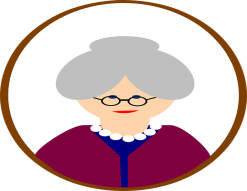 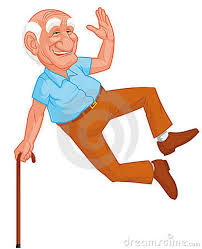 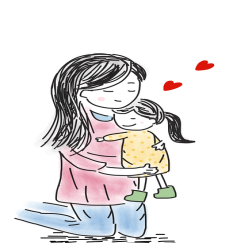 